Projektname*: Ort*: 				datum der Fertigstellung: Projektbeteiligte:Kurze Beschreibung des Projektes:Kurze Begründung des Vorschlages*:Auszeichnungen und Preise für das Projekt:Bisherige Publikationen zum Projekt:Links zum Projekt:Beschreibende Bilder oder Zeichnungen: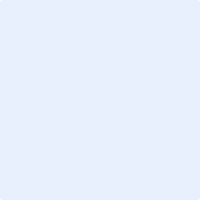 Bitte schicken Sie Ihren Projektvorschlag bis zum 30.01.2021 an: Frau Sylvia Rechlin		   		          Wilhelm Ernst & Sohn Verlag GmbH & Co. KG
Tel. +49 (0) 30 470 31-388	       		          Rotherstraße 21
Fax +49 (0) 30 470 31-270			          10245 Berlin
E-Mail: sylvia.rechlin@wiley.comBauherr:	Architekt:Tragwerksplaner*:Fachingenieure:Baufirmen: